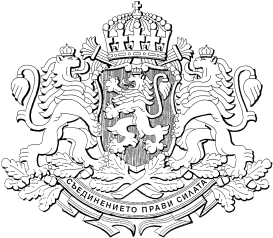 РЕПУБЛИКА БЪЛГАРИЯМИНИСТЕРСКИ СЪВЕТПроектПОСТАНОВЛЕНИЕ  ................от ........................................ г.ЗА изменение и допълнение на Устройствения правилник на Изпълнителната агенция по горите, приет с Постановление № 173 на Министерския съвет от 2011 г. (обн., ДВ, бр. 49 от 2011 г.; изм., бр. 48 от 2012 г., бр. 91 от 2013 г.; изм. и доп., бр. 29 от 2015 г., бр. 66 от 2018 г. и бр. 92 от 2019 г.)МИНИСТЕРСКИЯТ СЪВЕТПОСТАНОВИ:§ 1. В чл. 14 се правят следните изменения:1. Точка 26 се изменя така:„26. контролира плащанията по договорите за възлагане на обществени поръчки, които се извършват в предвидените в тях срокове, след представяне и проверка на необходимите документи“.2. Точки 27 и 28 се отменят.§ 2. В чл. 15 се създават нови т. 44 и 45:„44. организира, подпомага и изпълнява дейности по обществени поръчки на агенцията; 45. изготвя договори за учредяване на вещни права в горски територии, продажба, замяна, наем и др.“.§ 3. В Приложението към чл. 6, ал. 2 се правят следните изменения:1. На ред „дирекция „Финанси и управление на собствеността“ числото „19“ се заменя с „16“.2. На ред дирекция „Правно-административни дейности“ числото „28“ се заменя с „31“.Заключителна разпоредба§ 4. Постановлението влиза в сила от първо число на месеца, следващ месеца на обнародването му в „Държавен вестник“. МИНИСТЪР-ПРЕДСЕДАТЕЛ:СТЕФАН ЯНЕВГЛАВЕН СЕКРЕТАР НА МИНИСТЕРСКИЯ СЪВЕТ:КРАСИМИР БОЖАНОВИ. Д. Главен секретар на Министерството на земеделието, храните и горите:Десислава Стоянова - ГеоргиеваДиректор на дирекция „Правни дейности и законодателство 
на Европейския съюз“, МЗХГ:Ивелина Яламова-Колева